Сумська міська рада VІІ СКЛИКАННЯ               СЕСІЯРІШЕННЯвід                    2018 року №                 -МРм. СумиРозглянувши звернення комунальної установи Сумська загальноосвітня школа І-ІІІ ступенів №12 ім. Б. Берестовського, відповідно до статей 12, 92, 123 Земельного кодексу України, керуючись пунктом 34 частини першої статті 26 Закону України «Про місцеве самоврядування в Україні», Сумська міська рада  ВИРІШИЛА:1. Надати в постійне користування комунальній установі Сумська загальноосвітня школа І-ІІІ ступенів №12 ім. Б. Берестовського (21116511) земельну ділянку площею 0,06 га, за адресою: м. Суми, вул. Засумська, 3/1, кадастровий номер 5910136600:19:034:0026. Категорія та функціональне призначення земельної ділянки: землі житлової та громадської забудови для створення майданчику відпочинку дітей-школярів.2. Департаменту забезпечення ресурсних платежів Сумської міської ради                       (Клименко Ю.М.) здійснити заходи направлені на розірвання договору оренди земельної ділянки від 02 липня 2016 року укладеного між Сумською міською радою та підприємцем Крамаренко Ольгою Іванівною щодо земельної ділянки площею 0,06 га, за адресою: м. Суми, вул. Засумська, 3/1, кадастровий номер 5910136600:19:034:0026.3. Пункт 1 даного рішення набирає чинності з моменту розірвання договору оренди земельної ділянки від 02 липня 2016 року укладеного між Сумською міською радою та підприємцем Крамаренко Ольгою Іванівною.Сумський міський голова							О.М. ЛисенкоВиконавець: Чепік В.І.Ініціатор розгляду питання – фракція політичної партії «За Україну!»Проект підготовлено фракцією політичної партії «За Україну!»Доповідач: Крамченков А.Б.ЛИСТ ПОГОДЖЕННЯдо проекту рішення Сумської міської ради«Про надання земельної ділянки в постійне користування                          комунальній установі Сумська загальноосвітня школа І-ІІІ ступенів №12 ім. Б. Берестовського   за адресою: м. Суми, вул. Засумська, 3/1»Проект рішення підготовлений з урахуванням вимог Закону України «Про доступ до публічної інформації» та Закону України «Про захист персональних даних»______________ В.І.ЧепікРозробник проекту рішення_____________В.І. Чепік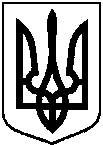 Проектоприлюднено «__»_________2018 р.Про надання земельної ділянки в постійне користування комунальній установі Сумська загальноосвітня школа І-ІІІ ступенів №12 ім. Б. Берестовського   за адресою: м. Суми, вул. Засумська, 3/1Депутат Сумської міської ради,заступник голови фракції політичної партії «За Україну!»В.І. ЧепікВ.о. директора департаменту забезпечення ресурсних платежівТ.О. МихайликПерший заступник міського головиВ.В. ВойтенкоНачальник правового управлінняО.В. ЧайченкоСекретар Сумської міської радиА.В. Баранов